AQUA
BAR | LOUNGE | TERRACE|CONSERVATORY.................................................................................................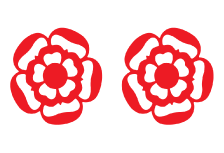 SPIRITS
All spirits are sold in measures of 35ml unless otherwise statedWHISKEYSuntory Yamazaki Distillers Reserve	43%	7.90
Suntory Hakushu Distillers Reserve	43%	7.90Bruichladdich Classic Laddie, Islay	50%	7.15Lagavulin 16 Year, Islay	43%	10.00Bowmore 12 Year, Islay	40%	6.00The Dalmore 12 Year	40%	6.60Glenlivet 12 Year	40%	9.95Glenfiddich 15 Year Reserve 	40%	11.20Glenmorangie 10 Year	40%	7.95The Macallan Gold 	40%	7.50Dalwhinie                                          40%          7.20Laphroaig                                             40%          7.15Talisker                                                40%          6.95Jamesons Irish Whiskey	40%	4.40Bushmills                                                           5.10                         
Canadian Club	40%	4.85Bells	40%	4.25Chivas Regal 12 Year	40%	5.00Famous Grouse	40%	5.10Johnnie Walker Black Label 12 Year	40%	5.65Jim Beam Kentucky Bourbon	40%	4.15Bulleit Kentucky Straight Bourbon	45%	4.15Makers Mark                                     45%         4.70Jack Daniels Tennessee Sour Mash	40%	4.30Jack Daniels Tennessee Honey	35%	4.50VODKA			
Fair Quinoa Vodka	40%	5.10Absolut Vodka	40%	4.20Grey Goose	40%	6.10Stolichnaya	40%	4.90Zubrowka Bison Grass Vodka	40%	3.95Black Cow Pure Milk Vodka	40%	4.50Belvedere                                            40%	4.80
GINPortobello Road No. 171	42%	5.00
Monkey 47 Schwarzwald Dry Gin	47%	8.95
Caorunn Small Batch Scottish Gin	41.8%	6.15
Brockmans Premium Gin	40%	6.30
Opihr Oriental Spiced Gin	40%	4.95
Sipsmith London Dry Gin	41.6%	5.25The Botanist Islay Gin	46%	5.75Beefeater London Dry Gin	40%	4.20Bombay Sapphire London Dry Gin	40%	5.00Hendricks	41.4%	5.60Tanqueray Rangpur Export Strength	41.3%	5.50	Larios Mediterranean Dry Gin	37.5%	3.85Larios Rose Gin	37.5%	3.95CELEBRATE CHRISTMAS AT CROWNE PLAZA MARLOWCelebrate Christmas in style in the tranquil Glaze         Restaurant. Take the stress out of Christmas  and enjoy delicious, traditional Christmas Lunches      and Dinners (served everyday throughout December)   Treat yourself and your loved ones to a very special       Christmas Day with a superb 3 Course Christmas Day        Lunch, or welcome in the New Year with the perfect           party- our New Year’s Eve Gala Ball.****RESIDENTIAL PACKAGES ALSO AVAILABLE PLEASE SEEOUR CHRISTMAS BROCHURE FOR FURTHER DETAILS****GET MORE FROM YOUR MEETINGS AT CROWNE PLAZA MARLOWTake advantage of our value for money,New Day Delegate PackagesOur Day Delegate Rate includes:Principal meeting room hireLCD projector, screen and 1 flipchartTV with DVD/video playerWhite board, stationery, mineral water & sweetsUnlimited tea/coffee with a selection of snacks3 course lunch in the restaurant with a hot/cold buffet or 2 course working buffet lunchComplimentary Wi-Fi access in meeting rooms and public areasCar parkingVAT at 20%From just £50.00pp 24 hour rates from £220.00pp................................................................................................All prices correct at time of printing.All prices in GBP.Gratuities are discretionary.Prices may be subject to change.All prices are inclusive of VAT at the current rate.................................................................................................This menu is available in large print.HOT DRINKSCaramel | Vanilla | Cinnamon syrup +£1.00
				Americano			3.85		Latte				3.95		
Cappuccino			3.95		Espresso Single/Double	2.95	          3.95	Mocha				3.95		Hot Chocolate			3.95		Liqueur Coffee			7.95Jameson | Martell VS | Bells 
Dark Rum | Grand Marnier
Tia Maria | Baileys TEAFresh Mint Tea					3.25Jing Tea – Selection of Infusions		3.25Choose from:Jasmine Silver NeedleThe finest silver needle white tea with fresh Jasmine flowers fragrance.
Organic Jade Sword Green Tea Clean, fresh and bright tasting green tea. Grown in China’sJiande territory.English BreakfastThe ultimate breakfast tea. Wake up to our rich & robust Assam tea, selected for its fantastic malty flavour.Earl GreyWhole leaf Ceylon scented with bergamot and sprinkledwith cornflowers.Peppermint LeafStriking and strong tea with a brilliantly fresh and cleansing mint flavour.Whole Chamomile FlowersAn infusion of sweet chamomile dried flowers.Lemongrass & Ginger
A herbal infusion with a delicious citrusy, spicy flavour.RUMThe Kraken Black Spiced Rum	40%	3.95Bacardi Carta Blanca	37.5%	4.40Bacardi Carta Oro	40%	4.50Captain Morgan Original	40%	4.00Captain Morgan Spiced Gold	35%	4.40Havana Club Anejo Especial	40%	4.30Havana Club 3 Year	40%	4.00Havana Club 7 Year	40%	6.15BRANDY	Martell VS Cognac	40%	5.30Hennessey VS                                  40%	5.20Martell XO Cognac	40%	17.00Remy Martin XO                            40%	17.95Remy Martin VSOP Cognac	40%	6.90Janneau VSOP Armagnac	 40%	6.15Cantate Calvados	40%	5.30LIQUEUR		Archers Schnapps		18%	4.25Disaronno Amaretto		28%	4.10Bailey’s Irish Cream, 50ml		17%	4.25Cointreau		40%	4.15Drambuie		40%	5.25Grand Marnier		40%	5.60Jägermeister		35%	5.30Kahlua Coffee Liqueur		20%	4.25Malibu Coconut Rum		21%	4.15Sambuca		38%	4.60Southern Comfort		35%	4.60Tia Maria Coffee Liqueur		20%	4.60Triple Sec		23%	4.15Xambuxo Black		22%	4.10APÉRETIFCampari		25%	4.10Martini Bianco, 50ml		15%	3.30Martini Extra Dry, 50ml		15%	3.30Martini Rosso, 50ml		15%	3.30Pimms No. 1		15%	3.90Pernod, 50ml		40%	7.00FORTIFIED WINEHarvey’s Bristol Cream Sherry, 50ml	17.5%	4.50Tio Pepe Palomino Fino, 50ml	15%	3.70Dow’s Ruby Port				3.20SHOTS
Baby Guinness			5.00Jaeger Bomb			5.00Slippery Nipple			5.00B52			5.00TEQUILASauza Silver	40%	5.15Aqua Riva Reposado	38%	3.95
Patron XO Café	35%	4.95José Cuervo Gold	38%	4.00	José Cuervo Reposado	38%	5.10MALT WHISKEY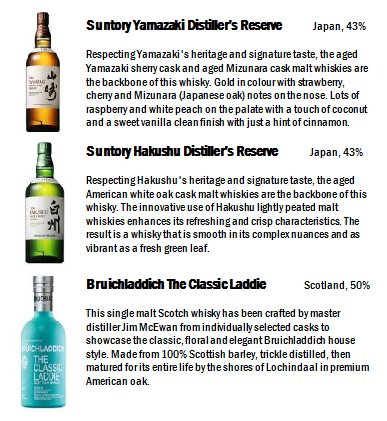 GIN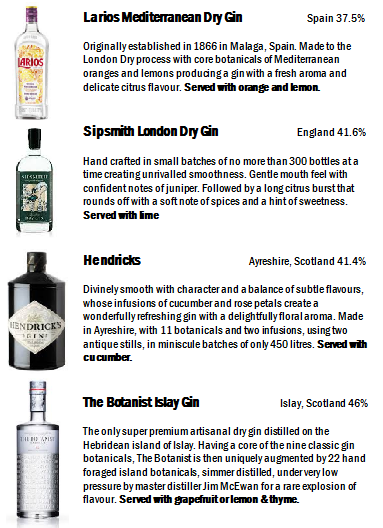 DRAUGHT		Half	PintGuinness, 4.1%		2.60	5.00Becks Vier, 4%		2.55	4.95Stella Artois, 4.8%		2.55	4.95Rebellion IPA                                          3.00     6.00BOTTLESPeroni Nastro Azzurro, 5.1%			 4.40Budweiser ,4.2%                                              4.40Heineken , 5%                                                 4.50Vedett Extra Blond Lager, 5.2%			4.50Brooklyn Lager, 5.2%			4.70Sierra Nevada Pale Ale, 5.6%			5.10Duvel Belgian Golden Ale, 8.5%			5.10
Corona Extra, 4.5%			4.40London Pride, 4.7%			5.20Honey Dew Organic Golden Ale, 5%			5.20Daura Damm Gluten Free Beer, 5.4%			4.50Cobra Premium Beer, 4.8%   330ml, 4.30 | 660ml, 6.90
Becks Blue, 0.05%			3.80Rekorderlig Strawberry & Lime Cider, 4%	5.65Rekorderlig  Pear Cider, 4%			5.65Rekorderlig Apple Cider, 4%	                 5.65Rekorderlig  Wild Berries  Cider, 4%			5.65Smirnoff Ice ,5.00%                                        4.50SOFT DRINKSPepsi | Diet Pepsi | Pepsi Max			3.20Lemonade | 7UP | Fanta Orange			2.50Fentimens Pink Lemonade                            3.10Appletiser Original       	                 3.40J20 Orange & Passion Fruit | Apple & Mango		3.30J20 Spritz Peach & Apricot  | Pear & Raspberry	3.40Fruit Shoot- Orange/Apple                           2.00Red Bull | Red Bull Sugar Free			3.90Strathmore Still | Sparkling Water (330ml)	2.95Strathmore Still | Sparkling  Water (750ml)	4.50Lipton Peach Iced Tea			3.50Britvic Diet Lemonade			2.50Britvic Ginger Beer 			3.20Apple Juice			2.50Britvic Bitter Lemon			2.50Britvic Cranberry Juice			2.50Britvic Ginger Ale			2.50Britvic Orange Juice			2.50Britvic Pineapple Juice			2.50Britvic Soda Water			2.50Britvic Tomato Juice			2.50Britvic Tonic | Slimline Tonic			2.50Fever Tree Tonic | Aromatic| Light Tonic	2.85COCKTAILSEspresso Martini				8.20Vodka, Coffee Liqueur, Espresso, Sugar SyrupNegroni						8.75Gin, Campari, Martini RossoLong Island Iced Tea				9.20Vodka, White Rum, Tequila, Gin, Fresh Lime, PepsiCosmopolitan					9.95Vodka, Triple Sec, Fresh Lime, Cranberry JuicePiña Colada					9.95White Rum, Malibu, Pineapple Juice, Cream, 
Coconut MilkTequila Sun Rise				7.95Tequila, Orange Juice, Grenadine Syrup Dark & Stormy 					7.70Dark Spiced Rum, Angostura Bitters, Fresh Lime, Ginger BeerMojito						7.95White Rum, Fresh Mint, Fresh Lime, Brown Sugar, SodaOld Fashioned					8.70
Bourbon, Angostura Bitters, Brown SugarManhattan					7.70
Canadian Whisky, Martini Rosso, Angostura BittersMargarita					7.75Tequila, Triple Sec, Fresh LimeFrozen Mixed Berry Daiquiri		              7.50White Rum, Fresh Lime, Mixed Berries  Pimms Cup 					6.70Pimms No. 1, Fresh Fruit, Fresh Mint, LemonadeBloody Mary					7.95Vodka, Tomato Juice, Worcestershire Sauce,
Tabasco, Salt, Pepper, Fresh Lemon and LimeProsecco Royale				7.95Crème de Cassis, ProseccoPoinsietta Champagne			               9.25
Cranberry Juice, Triple Sec, ChampagneNON-ALCOHOLIC COCKTAILSElderflower Refresher			          	5.70 Elderflower Cordial, Muddled Cucumber,
Fresh Mint, Fresh Lime, SodaVirgin Piña Colada 				5.70Pineapple Juice, Coconut Milk, CreamPink Lemonade					5.70Raspberry Syrup, Fresh Lemon, 
Sugar Syrup, Lemonade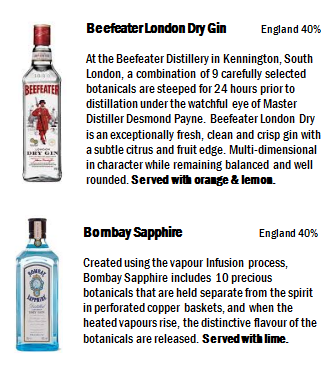 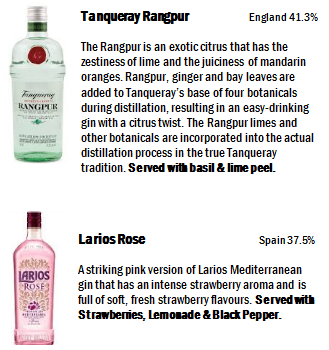 FEVER TREE TONICFever Tree TonicBotanicals, fresh spring water, high quality quinine, Tanzanian orange oil.Fever Tree Light TonicAll natural low calorie tonic water.Fever Tree Aromatic TonicSouth American angostura bark, cardamom, ginger, pimento berry flavours.Fever Tree Premium LemonadeReal lemons, soft spring water, ‘sfumatri’ extracts from Sicilian lemonCHAMPAGNE1	Perrier-Jouët Grand Brut NV		65.00
	Champagne, FranceElaborate richness of Pinot Noir and Pinot Meunier
2	Piper-Heidsieck Brut NV			65.00	Champagne, France 	Young, lively Fruit flavours, fresh, vivid aroma
	200ml, 14.953	Alexandre Bonnet Grande Réserve Brut NV	56.50	Champagne, France	Pinot Noir and Chardonnay blend. Fruity notes4	Piper-Heidsieck Rosé Sauvage Brut	NV	66.00	Champagne, France	Fresh red Berry aromas and a hint of Spice on the nose.  	Hints of ripe, red Fruit flavours5	Perrier-Jouët Blason Rosé NV		70.00	Champagne, France	Copper-tinged, Salmon Pink with Redcurrants 6	Taittinger Brut Réserve NV		65.00	Champagne, France
	Light, delicate and elegant; dry, fresh and balanced with
	a green fruit and citrus character7	Laurent-Perrier Cuvée Rosé Brut NV	75.00	Champagne, France
	Made using 100% Pinot Noir grapes from Grand Cru 	villages8	Veuve Clicquot NV			55.00SPARKLING9	Codorníu 1872 Brut Cava			27.00	Catalonia, Spain	Classy, dry, sparkling wine 10	Codorníu Brut Rosado Cava		31.00	Catalonia, Spain	A delicious style of ripe Summer Fruit aromas 11	Codorníu Zero Alcohol Free Sparkling 	27.00		Catalonia, Spain	A delicious style of ripe Summer Fruit aromas 12	Il Baco de Seta Prosecco			38.00	Veneto, Italy	Glera grapes, extra dry
	125ml, 7.50
13	Da Luca Prosecco Rosato Spumante		38.00	Veneto, ItalyFresh and fruity.
125ml, 7.7566	Vineyard Selection Cabernet Sauvignon 	30.00	Kleine Zalze, Stellenbosch, South Africa 2015  
	GOLD SOMMELIER WINE AWARDS 2010	Blackcurrant, cassis and warm cedar notes.67	Gran Reserva Cabernet Sauvignon		 27.00	Luis Felipe Edwards, Colchagua Valley, Chile, 2016Cassis, black cherry, mocha, cedar and a touch of mint and eucalyptus.RED		   SOPHISTICATED | COMPLEX68	Reserva Rioja				36.00	Don Jacobo, Bodegas Corrall, Spain, 2011
	BRONZE INTERNATIONAL WINE CHALLENGE	Cheeky Cherries wantonly soaking in creamed Vanilla69	Marqués de Morano Rioja Reserva		29.00	Bodegas Riovinsa, Alberite, Rioja Alta, Spain, 2012	Matured Raspberry and Cherry Fruit70	I Siglati Barolo				55.95	Casa Sant Orsola, Villa Lanata, Piemonte, Italy, 2013	Classic, rich, barrel aged. 71	Nuits-Saint-Georges			72.00	Louis Jadot, Burgundy, France, 2011	Classic, rich, seductive Burgundy. ROSÉ
72	Los Romeros Merlot Rosé			26.00	Los Romeros, Central Valley, Chile, 2018		          	Bright Raspberry and Strawberry aromas	125ml, 5.00 | 175ml, 7.00 | 250ml, 9.0073	Belvino Pinot Grigio Rosè			26.00	Belvino, Campania, Italy 2018	Slightly drier in style, full of fresh Fruits
	125ml, 5.00 | 175ml, 7.00 | 250ml, 9.0074	Vendage White Zinfandel			26.00	Vendage, California, USA 2016	Delicious Strawberry aroma and zingy freshnessDESSERT WINE75	Garonnelles Sauternes			 38.00	Lucien Lurton et Fils, Château du Seuil, Bordeaux, France
	2015
	Honeyed Lemons and Limes, with a ripe luscious richness
	70ml, 4.5076	Nederburg Winemakers Reserve NLH	29.00Nederburg, Western Cape, South Africa, 2017	
BEST SOUTH AFRICAN SWEET WINE 2013	Aromas of Honey, Pineapple and Apricots 	70ml, 5.50All vintage years are subject to change depending on availability and substitution.54	Vidal Reserve Pinot Noir			36.00	Vidal Estate, Hawkes Bay, New Zealand, 2017	Raspberry sweetness showing a youthful character55	Estate Series Reserva Cabernet Sauvignon	24.95	Errázuriz, Aconcagua Valley, Chile, 2016
	DECANTER WORLD WINE AWARD	 Rich and flavoursome Chiliean Cabernet Sauvignon.56	Bordeaux Supérieur			26.50	Château Montcabrier, Bordeaux, France, 2015 
	SILVER SOMMELIER WINE AWARDS 2009Classic claret flavours. Merlot and Cabernet Franc blend.RED				        SPICY | WARM57	Old Vine Zinfandel			36.00	Ravenswood, Lodi, California, USA, 2014  
	SILVER INTERNATIONAL WINE CHALLENGE 2012	Powerful and Spicy with Black Pepper, Plum & Berry Fruit 	Aromas58	Les Collines de Laure Syrah		29.50	Jean-Luc Columbo, Rhône Valley, France, 2016
	GOLD INTERNATIONAL WINE CHALLENGE	Wide range of small, ripe red Fruit, spicy backdrop59	Sangre de Toro				27.00	Torres, Catalonia, Spain, 2014  
	DECANTER WORLD WINE AWARDS 	Rich and smooth with aromatic aromas of fruit60	Barbera d’Asti Superiore			27.00	Casa Sant Orsola, Villa Lanata, Piemonte Italy, 2012	Delightful spicy mellowness and black Cherry richness61	Mill Cellars Shiraz				26.00	Hardy’s, South Eastern Australia, 2018		          
	Brambly fruit on the palate backed with a touch of spice.	125ml, 5.00 | 175ml, 7.00 | 250ml, 9.0062	Portillo Malbec				 27.00	Bodegas Salentein, Uco Valley, Mendoza, Argentina, 2017  
	SILVER DECANTER WORLD WINE AWARDS 2012	Fresh and fruity. Hints of plum, blackberries, vanilla.63	Red Knot Shiraz			  	30.50	Shingleback, McLaren Vale, South Australia 2016
	INTERNATIONAL WINE CHALLENGE 2014	Pretty aromas of ripe Strawberry and Blackberry64	Lot 18 Merlot 				26.00	Luis Felipe Edwards, Rapel Valley, Chile, 2017
	SILVER DECANTER WORLD WINE AWARDS	Soft, smooth approachable MerlotRED				 OAKED | INTENSE65	The Manor Cabernet Sauvignon		27.00	Nederburg, Paarl, Western Cape, South Africa 2017
	BRONZE WINE AWARD 2012	Dark Chocolate aromas with nuances of Oak Spice	125ml, 5.00 | 175ml, 7.00 | 250ml, 9.50WHITE		   VERY DRY | DELICATE14	Bolla Pinot Grigio				27.00	Bolla, Veneto, Italy, 2017	Hints of Figs and ripe Peaches15	San Floriano Pinot Grigio			25.00	San Floriano, Friuli-Venezia Giulia, Italy, 2016	
	Delicate flavours of Apples and Pears 	          
	125ml, 5.00 | 175ml, 7.00 | 250ml, 9.0016	Grange Magnien Mâcon-Villages		31.00	Louis Jadot, Burgundy, France, 2017		Full-flavoured freshness heaped with Apple ripeness 17	Cellier de la Sablier Chablis			41.00	Louis Jadot, Burgundy, France, 2017	Typically bone-dry with a well –rounded finish 18      Reserva Sauvignon Blanc	       		25.00
              Luis Felipe Edwards, Casablanca Valley, Chile, 2018
             BRONZE DECANTER WORLD WINE AWARDS             Crisp, full flavoured with mineral and fresh Grass aromas 19	Rioja Blanco				25.00	Don Jacobo, Bodegas Corral, Spain, 2013
	BEST WHITE WINE 2012 CORPORATION DOC  	Bone dry with a well rounded finishWHITE     		      DRY | HERBACEOUS20	Vidal Riesling				27.00	Vidal Estate, Marlborough, New Zealand, 2017	Bright Citrus flavours of Lime and fresh Grapefruit
	125ml, 5.50 | 175ml, 7.00 | 250ml, 9.5021	Vidal Sauvignon Blanc			29.50	Vidal Estate, Marlborough, New Zealand, 2017
	GOLD INTERNATIONAL WINE CHALLENGE 	Crisp, full flavoured fresh Grass aromas, Melon and Citrus22	Southern Rivers Sauvignon Blanc 		28.00	Nobilo, Marlborough, New Zealand, 2017
	 SILVER DECANTER WINE AWARDS 2012 	A rich cocktail of Passion Fruit, Tangerine & ripe Peach23	Waipara Hills Sauvignon Blanc		29.00	Waipara Hills, Marlborough, New Zealand, 2017
	Aromas of Melon with fresh Citrus and Grapefruit24	1870 Peñuelas Block Sauvignon Blanc	28.00	Errázuriz, Casablanca Valley, Chile, 2017
	GOLD SOMMELIER WINE AWARDS, 2012	Fragrant aromas of Lemon and Gooseberries25	Colombard Sauvignon			25.00	Crusan, Côtes de Gascogne, France, 2017	A dry, fruity wine with refreshing acidity.26	Los Romeros Sauvignon Blanc		26.00	Los Romeros, Central Valley, Chile, 2018Herbs, grass, yellow plum, green pepper and a lemon acidity.
125ml, 5.00 | 175ml, 7.00 | 250ml, 9.0027	Villa Maria Private Bin Sauvignon Blanc	31.00	Villa Maria, Marlborough, New Zealand, 2017	Herbaceous and flavoursome. The palate is lively and intense28	Riverstone Ridge Sauvignon Blanc		30.00	Riverstone Ridge, Marlborough, New Zealand, 2017	Ripe Gooseberry and Citrus aromas with herbaceous notes.29	Les Collinettes Sancerre			42.00	Joseph Mellot, Loire Valley, France, 2016	Crisp aromas of Gooseberries and powerful Fruit flavours. WHITE		    JUICY | FRUIT-DRIVEN
30	Mill Cellars Chardonnay			26.00	Hardy’s, South Eastern Australia, 2018       Rich and rounded Citrus and Tropical Fruits
125ml, 5.00 | 175ml, 7.00 | 250ml, 9.0031	Bush Vines Cellar Selection Chenin Blanc	26.00Kleine Zalze, Stellenbosch, South Africa, 2018		
Soft and creamy, a hint of ripe exotic Fruit 	          	          125ml, 5.00 | 175ml, 7.00 | 250ml, 9.0032	Les Abeilles Côtes du Rhône Blanc		29.00	Jean-Luc Colombo, Rhône Valley, France, 2015
	GOLD SOMMELIER WINE AWARDS, 2011Fine and intense floral aromas, notes of fresh fruits and candied lemon.33	Twin Oaks Chardonnay			32.00	Robert Mondavi, California, USA 2016	A zesty combination of Citrus, hints of Mangoes with Peaches34	Castell Chardonnay			25.00Raimat, Catalonia, Costers del Segre, Spain, 2015	Youthful, delicate with aromas of Fruit35	Gran Reserva Chardonnay			26.95Luis Felipe Edwards, Leyda Valley, Chile, 2016	A zesty combination of Citrus, hints of Mangoes with Peaches36	Rare Vineyards Marsanne-Viognier		25.00Rare Vineyards, Languedoc-Roussillon, France, 2017 	Fresh lively Citrus Fruit backed by Peach blossom37	Vineyard Selection Chenin Blanc		26.00Kleine Zalze, Stellenbosch, South Africa, 2017
SILVER DECANTER WORLD WINE AWARDS	Guava chunks, Honey drizzled and deliciously refreshingWHITE  		   	        FULL | OAKED38	La Grande Roche Montagny 1er Cru	49.00	Louis Latour, France, 2017	Delicate, buttery overtones, subtle Oak character WHITE  		   ELEGANT | INTRICATE39	Tenuta Sant’Helena Collio Pinot Grigio	36.00	Fantinel, Friuli-Venezia Giulia, Italy, 2016
	SILVER DECANTER WINE AWARDS 2012 	Dried Hay, Pear and Honeyed Pineapple, creamy Almond40	Durbanville Hills Chardonnay		26.50Durbanville, South Africa, 2016	Warm, aromatic, Fruit driven, with a Creamy finishRED		     	         LIGHT | DELICATE41	Mâcon Rouge				34.00	Louis Jadot, Château des Jacques, Burgundy, France, 2015	The vibrant Gamay Grape exudes Strawberry freshness 42	Combe aux Jacques Beaujolais-Villages	29.50	Louis Jadot, Château des Jacques, Burgundy, France, 2015   
	BRONZE SOMMELIER WINE AWARDS 2012	Lots of juicy Fruit with a soft smooth finish43	Ruffino Chianti				30.00	Ruffino, Florance, Tuscany, Italy, 2017	Floral and fruity notes with spicy scents44	Chianti Piccini Reserva			29.00
	Italy, 2010
	Ripe cherry, hints of spice and woody notes. RED		  	         JUICY | FRUIT-LED45	Reserva Merlot				26.00	Luis Felipe Edwards, Colchagua Valley, Chile, 2017            	SILVER INTERNATIONAL WINE CHALLENGE 2012
	Bright Purple with Black Fruits and Pepper
	125ml, 5.00 | 175ml, 7.00 | 250ml, 9.0046	Crianza Rioja				36.00	Don Jacobo, Bodegas Corral, Spain, 2014	
	Raspberry aromas with sumptuous Cherries	       
	125ml, 6.50| 175ml, 8.50 | 250ml, 12.0047	1870 Teno Block Merlot			27.00	Errázuriz, Curicó Valley, Chile 2017	          	SOMMELIER WINE AWARDS 2012 	             	Lovely juicy Plum Fruit character, hints of Spice	125ml, 5.15 | 175ml, 7.00 | 250ml, 9.5048	Los Romeros Malbec			26.00	Los Romeros, Central Valley, Chile 2018	          Good concentration of dark and red Fruits
125ml, 5.00 | 175ml, 7.00 | 250ml, 9.00         49	Tekena Merlot				26.00	Central Valley, Chile
	Fruit-driven with raspberry and blueberry fruit; soft finish50	Lot 24 Carmenère				26.00	Luis Felipe Edwards, Rapel Valley, Chile, 2017	Full flavoured and soft; Black Fruits, hints of Chocolate and 	Coffee 51	Twin Oaks Cabernet Sauvignon		 36.00	Robert Mondavi, California, USA 2016		          	Vibrant Redcurrants and a spiced Oak balance52	Château La Fleur Plaisance			 34.00	Montagne-St.-Emilion, Bordeaux, France, 2012	A soft, ripe wine with a delicious red-fruit character.53	Castillo de Mureva Organic Tempranillo	26.00	Castilla-La Mancha, Spain
	Deep cherry red; aromas of strawberries and forest fruits